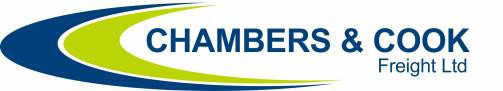 IMPORT CLEARANCE INSTRUCTIONHMRC strictly expect traders to provide (and customs agents to receive) clearance instructions in writing.We, the below named company, authorise Chambers & Cook Freight Ltd, Perrywell Road, Witton Birmingham, B6 7AT(Tel) 0121 – 356 – 1441  /  EORI GB555054253000	/  VAT 555054253	to complete Import Customs Formalities on our behalf as indicated below. If any of the below is on your paperwork already, please place ‘as per invoice’ in the corresponding box. SIGNED (AS PER “AUTHORISED” ABOVE”	… …………………………………………………………………………………………..IMPORTERS REFERENCECOMPANY NAMEAUTHORISED BY (NAME)DATEDINFORMATION REQUESTEDINFORMATION REQUESTEDRESPONSE…1Importer EORI Number2Description of Goods 3Commodity Codes4Commercial Value 5County of Origin of Goods6CPC Code (if not free circulation/ home use, evidence must be provided for other CPC codes)7Licenses/ GSP (if applicable)8Incoterms9Deferment Account Number10If no Deferment, please advise how you are paying for Duty & Taxes. FAS, C&C Deferment.11Are you deferring your VAT or paying now?12Does your Exporter have a REX number?13Port of Arrival14Pallet Count, Gross & Net Weight